Outil pratiqueFiche d’inspection de terrain de basketballFiche d’inspection de terrain de basketballFiche d’inspection de terrain de basketballFiche d’inspection de terrain de basketballFiche d’inspection de terrain de basketballTerrainRemarques :Remarques :Remarques :DateRemarques :Remarques :Remarques :Inspecteur.triceRemarques :Remarques :Remarques :Comment remplir cette fiche?Comment remplir cette fiche?Comment remplir cette fiche?Comment remplir cette fiche?Comment remplir cette fiche?Pour chaque type d’activité, inscrire un « x » sur l’émoticône correspondante pour indiquer l’attention à accorder à chaque domaine. 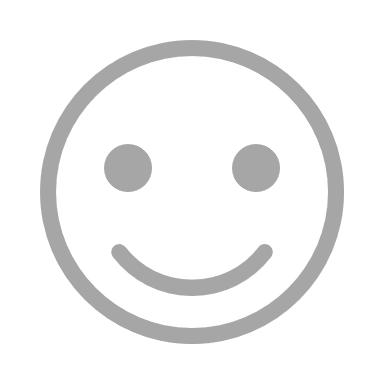 En bon état : ne nécessite ni maintenance ni réparation 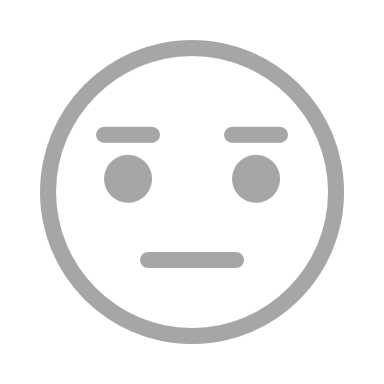 En assez bon état : peut être utilisé mais peut nécessiter une intervention En mauvais état : a besoin de travaux de maintenance, de réparation ou d’être remplacé. 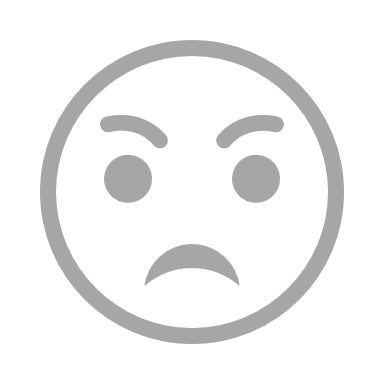 Lorsque des réparations sont nécessaires, rédiger un commentaire pour chaque problème et noter la date prévue et la date réelle de la réparation. Sauter la section si elle ne concerne pas le terrain de sport.Pour chaque type d’activité, inscrire un « x » sur l’émoticône correspondante pour indiquer l’attention à accorder à chaque domaine. En bon état : ne nécessite ni maintenance ni réparation En assez bon état : peut être utilisé mais peut nécessiter une intervention En mauvais état : a besoin de travaux de maintenance, de réparation ou d’être remplacé. Lorsque des réparations sont nécessaires, rédiger un commentaire pour chaque problème et noter la date prévue et la date réelle de la réparation. Sauter la section si elle ne concerne pas le terrain de sport.Pour chaque type d’activité, inscrire un « x » sur l’émoticône correspondante pour indiquer l’attention à accorder à chaque domaine. En bon état : ne nécessite ni maintenance ni réparation En assez bon état : peut être utilisé mais peut nécessiter une intervention En mauvais état : a besoin de travaux de maintenance, de réparation ou d’être remplacé. Lorsque des réparations sont nécessaires, rédiger un commentaire pour chaque problème et noter la date prévue et la date réelle de la réparation. Sauter la section si elle ne concerne pas le terrain de sport.Pour chaque type d’activité, inscrire un « x » sur l’émoticône correspondante pour indiquer l’attention à accorder à chaque domaine. En bon état : ne nécessite ni maintenance ni réparation En assez bon état : peut être utilisé mais peut nécessiter une intervention En mauvais état : a besoin de travaux de maintenance, de réparation ou d’être remplacé. Lorsque des réparations sont nécessaires, rédiger un commentaire pour chaque problème et noter la date prévue et la date réelle de la réparation. Sauter la section si elle ne concerne pas le terrain de sport.Pour chaque type d’activité, inscrire un « x » sur l’émoticône correspondante pour indiquer l’attention à accorder à chaque domaine. En bon état : ne nécessite ni maintenance ni réparation En assez bon état : peut être utilisé mais peut nécessiter une intervention En mauvais état : a besoin de travaux de maintenance, de réparation ou d’être remplacé. Lorsque des réparations sont nécessaires, rédiger un commentaire pour chaque problème et noter la date prévue et la date réelle de la réparation. Sauter la section si elle ne concerne pas le terrain de sport.ÉlémentÉlémentÉlémentÉtatNotesDébut de saisonFissures dans la surface	Repérer les fissures nécessitant une réparationFissures dans la surface	Repérer les fissures nécessitant une réparationFissures dans la surface	Repérer les fissures nécessitant une réparation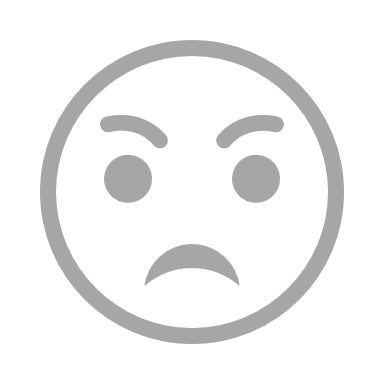 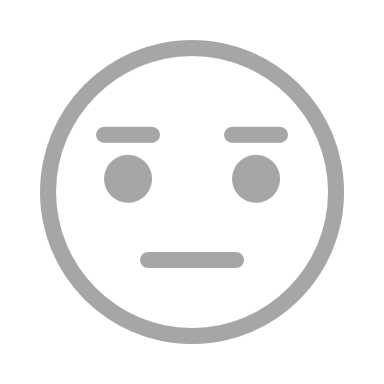 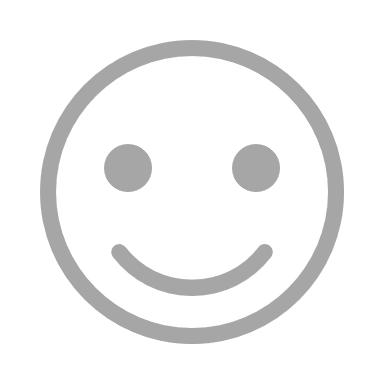 Début de saisonEffacement du lignageIdentifier les endroits qui nécessitent d’être repeintsEffacement du lignageIdentifier les endroits qui nécessitent d’être repeintsEffacement du lignageIdentifier les endroits qui nécessitent d’être repeintsDébut de saisonPentes et drainageÉvaluer si des affaissements ou des protubérances affectent le drainagePentes et drainageÉvaluer si des affaissements ou des protubérances affectent le drainagePentes et drainageÉvaluer si des affaissements ou des protubérances affectent le drainageDébut de saisonÉquipements sportifs (filets, paniers, panneaux)Repérer les déchirures dans les filetsRepérer les fissures ou cassuresRepérer si de la rouille est présenteVérifier la solidité des poteauxVérifier s’il est nécessaire de repeindre certains équipementsTester la charge des paniers (tous les deux ans)Équipements sportifs (filets, paniers, panneaux)Repérer les déchirures dans les filetsRepérer les fissures ou cassuresRepérer si de la rouille est présenteVérifier la solidité des poteauxVérifier s’il est nécessaire de repeindre certains équipementsTester la charge des paniers (tous les deux ans)Équipements sportifs (filets, paniers, panneaux)Repérer les déchirures dans les filetsRepérer les fissures ou cassuresRepérer si de la rouille est présenteVérifier la solidité des poteauxVérifier s’il est nécessaire de repeindre certains équipementsTester la charge des paniers (tous les deux ans)Début de saisonClôtureS’assurer que les poteaux sont ancrés solidementVérifier l’intégrité des grillagesClôtureS’assurer que les poteaux sont ancrés solidementVérifier l’intégrité des grillagesClôtureS’assurer que les poteaux sont ancrés solidementVérifier l’intégrité des grillagesDébut de saisonÉclairageS’assurer que les poteaux sont ancrés solidementVérifier la répartition de l’éclairageS’assurer de l’intégrité des composantes électriquesÉclairageS’assurer que les poteaux sont ancrés solidementVérifier la répartition de l’éclairageS’assurer de l’intégrité des composantes électriquesÉclairageS’assurer que les poteaux sont ancrés solidementVérifier la répartition de l’éclairageS’assurer de l’intégrité des composantes électriquesDébut de saisonAffichageConformité de l’affichageÉtat de l’affichageAffichageConformité de l’affichageÉtat de l’affichageAffichageConformité de l’affichageÉtat de l’affichageMensuelVégétation indésirableÉvaluer si des végétaux affectent l’intégrité de la surfaceVégétation indésirableÉvaluer si des végétaux affectent l’intégrité de la surfaceVégétation indésirableÉvaluer si des végétaux affectent l’intégrité de la surfaceMensuelVandalismeRepérer les signes de vandalisme (graffiti, équipement brûlé, etc.)VandalismeRepérer les signes de vandalisme (graffiti, équipement brûlé, etc.)VandalismeRepérer les signes de vandalisme (graffiti, équipement brûlé, etc.)HebdomadairePropreté du terrainPrésence de feuilles, d’aiguilles d’arbres, de saletés, de caillouxPrésence et quantité de poubellesPropreté du terrainPrésence de feuilles, d’aiguilles d’arbres, de saletés, de caillouxPrésence et quantité de poubellesPropreté du terrainPrésence de feuilles, d’aiguilles d’arbres, de saletés, de caillouxPrésence et quantité de poubelles